LoginFor login use the following link:http://kpfcbank.simrise.com/i-bank/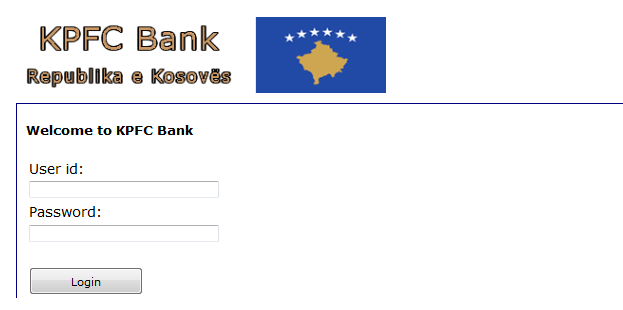 Fill in your User id and your Password, which is given to you from your central office.(Teachers have special passwords with additional functions e.g. to set up students accounts)After you have logged in you will see the following screen.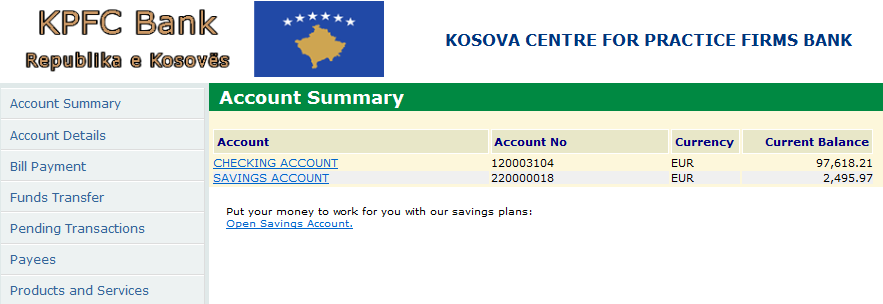 Here you can see your “Account Summary”. In this case, there are 2 accounts, a “Checking Account” and a “Savings Account”. For your work you only need the checking account, which is set up by your central office with an amount of € 100.000,--.Account Details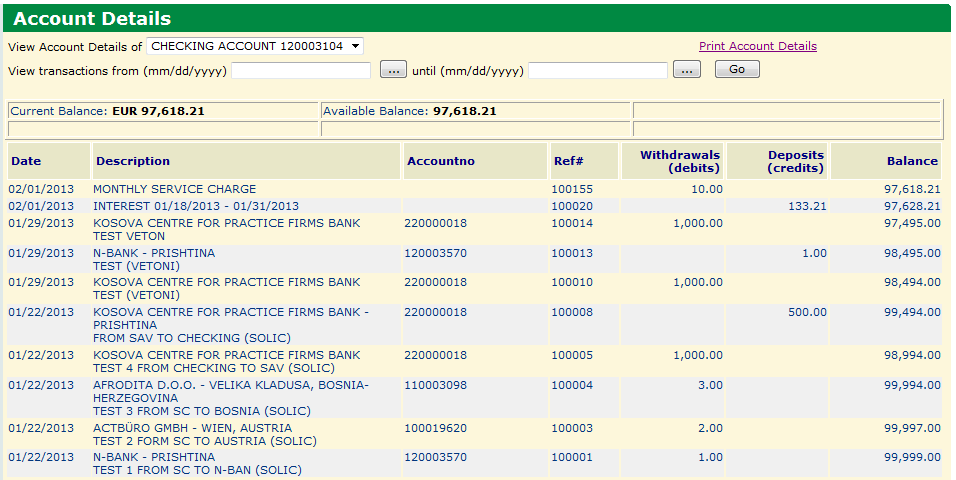 Here you can see all transaction for your account. You also can make a special inquiry for transaction from [date] until [date]. There is also a function to print this page.Bill paymentBefore you can make payments you have to find the payee in the banking program. So you have to go to the link “payees” first.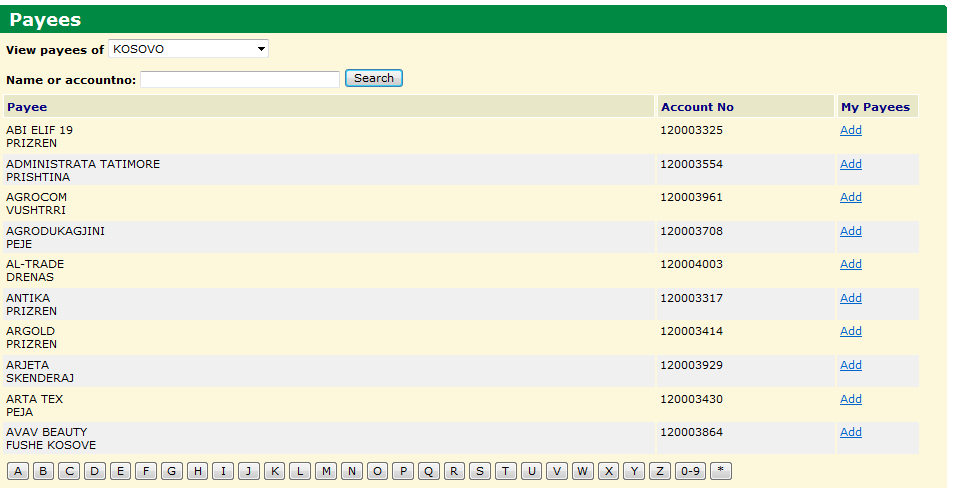 1. Choose the country you want to pay to 2. Search the training firm you want to pay to3. Click at “add” After this, the selected training firm is in the list of your payees and you can start with your payment.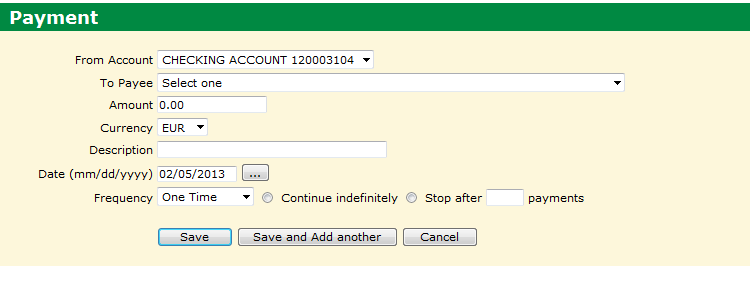 To make a transaction is very easy:1. Select the payee (here you can find all the payees you added first)2. Fill in the amount3. Select currency4. Give a short description for the payment e. g. number of the bill you have to pay5. Date  6. Select frequency (One Time, weekly ….) from the list. If you select more than one time, you have to give information how often you want to pay.7. Click on “Save” or “Save and add another”.The transaction is now stored in the list of “Pending transactions”. If you want to edit or delete it, you have to click on the link in the main menu on the left side. The “real booking” is done in the night. After this you cannot change it any more. Pending Transactions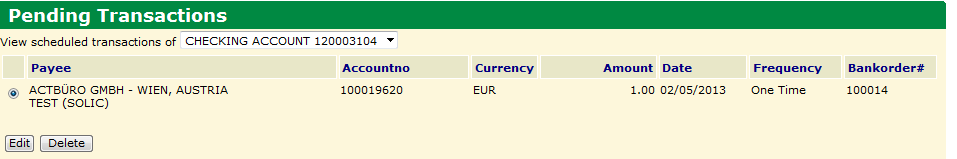 Before the booking is done in the night, you can edit or delete a transaction here. 1. Select the transaction first2. Click on edit (same mask as payment will appear) or delete. Funds transfer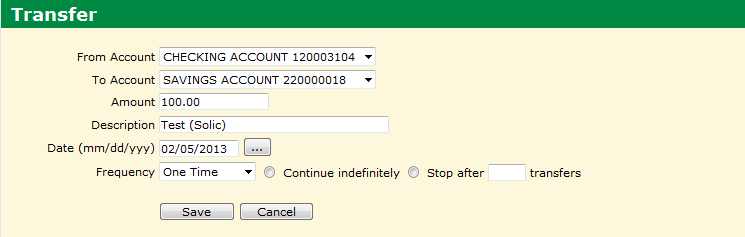 If you have more than one account, you can make transfers from one to another here.1. Select “from Account”2. Select “to Account”….. ( works like a normal payment)Products and Services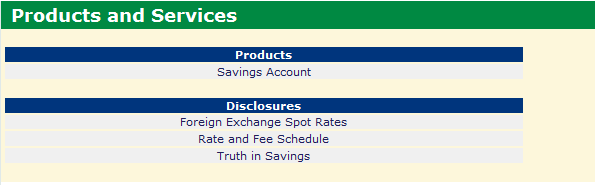 With this function you can open a savings account. There are also special information like foreign exchange rates, rate and fees, and some information about savings.Before opening a savings account, please read the information “Truth in Savings”.End of Manuel – I am sure will handle this program without any problem.Best regards and good luck!Gerald